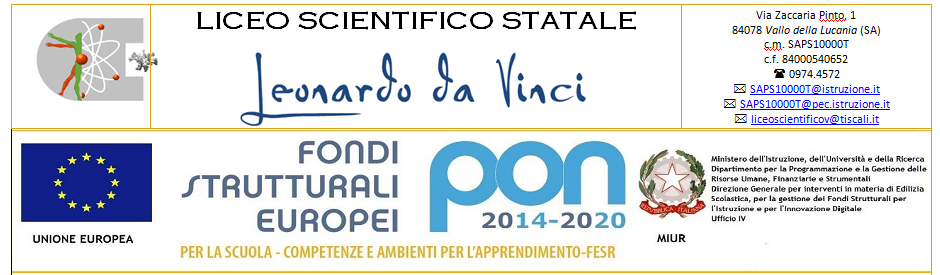 Considerata la minore età degli studenti coinvolti, il modulo deve essere compilato da un genitore (o da chi ne fa le veci):Il/la sottoscritto/a ………........................................................................ genitore dell'alunno/a ...........................................................................   frequentante la classe terza sez. ......... – a.s. 2017/18dichiaradi aver preso visione dell'Avviso n. 05 relativo all'alternanza scuola – lavoro;di scegliere, d'accordo con il proprio figlio uno dei percorsi formativi previsti dall'istituzione scolastica per lo svolgimento delle attività di alternanza scuola - lavoro (indicare almeno tre alternative relative alle scelte operate specificando le rispettive priorità, prima scelta priorità 1, seconda priorità 2 e così via):ASL di Salerno - Presidio Ospedaliero e sedi di Vallo della Lucania; Parco Nazionale del Cilento, Vallo di Diano e Alburni, (sarà data priorità agli alunni del Liceo sportivo); Soprintendenza archeologica, belle arti e paesaggio di Salerno - Parco Archeologico Velia; Fondazione Alario;Centro sperimentale Kibs-Lab; Centro Fisiokinesiterapico Cilento - Medical R Vallo;Presso il proprio comune di residenza, in particolare con riguardo agli enti con cui la scuola ha stipulato apposita convenzione, principalmente nel settore tecnico, amministrativo, cultura e ambiente (Comuni che ad oggi hanno aderito: Alfano, Camerota, Cannalonga, Casal Velino, Castelnuovo Cilento, Celle Di Bulgheria, Centola, Cuccaro Vetere, Futani, Gioi, Laurino, Moio della Civitella, Montano Antilia, Monteforte Cilento, Novi Velia, Orria, Pisciotta, Pollica, Salento, Stio, Vallo della Lucania);Impresa formativa simulata con attività da realizzarsi prevalentemente presso la sede dell'istituto, in orario scolastico, indicativamente nei settori legati medica, storico-archeologica, naturalistica, turistica, legale, economica, giornalistica, ingegneristica e Ingegneria industriale Le attività previste si svolgeranno prevalentemente durante le ore curriculari o in ore extra curriculari concordate dagli alunni direttamente con la struttura ospitante.Vallo della Lucania, ___________	 Firma alunno						    Firma genitore______________________				__________________________